Базовый уровень – задание №1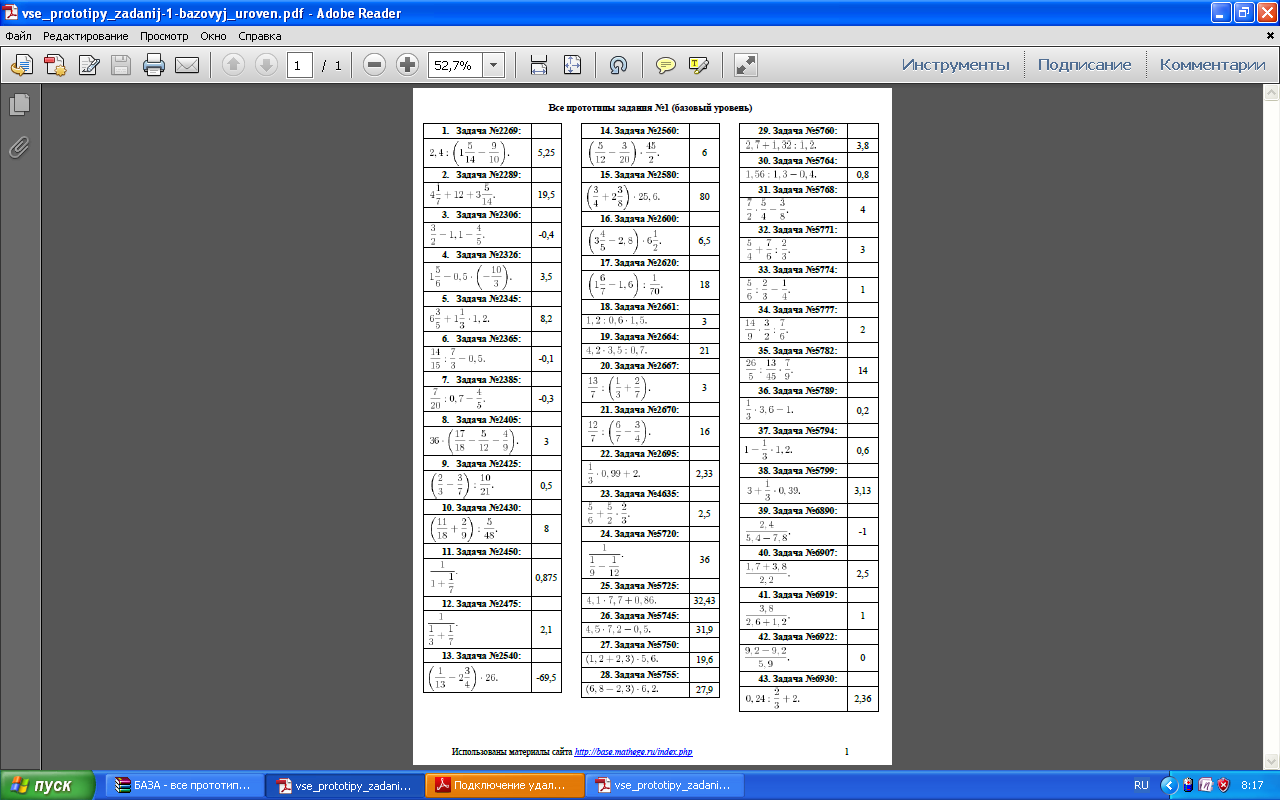 Базовый уровень – задание №2   Найти значение выражения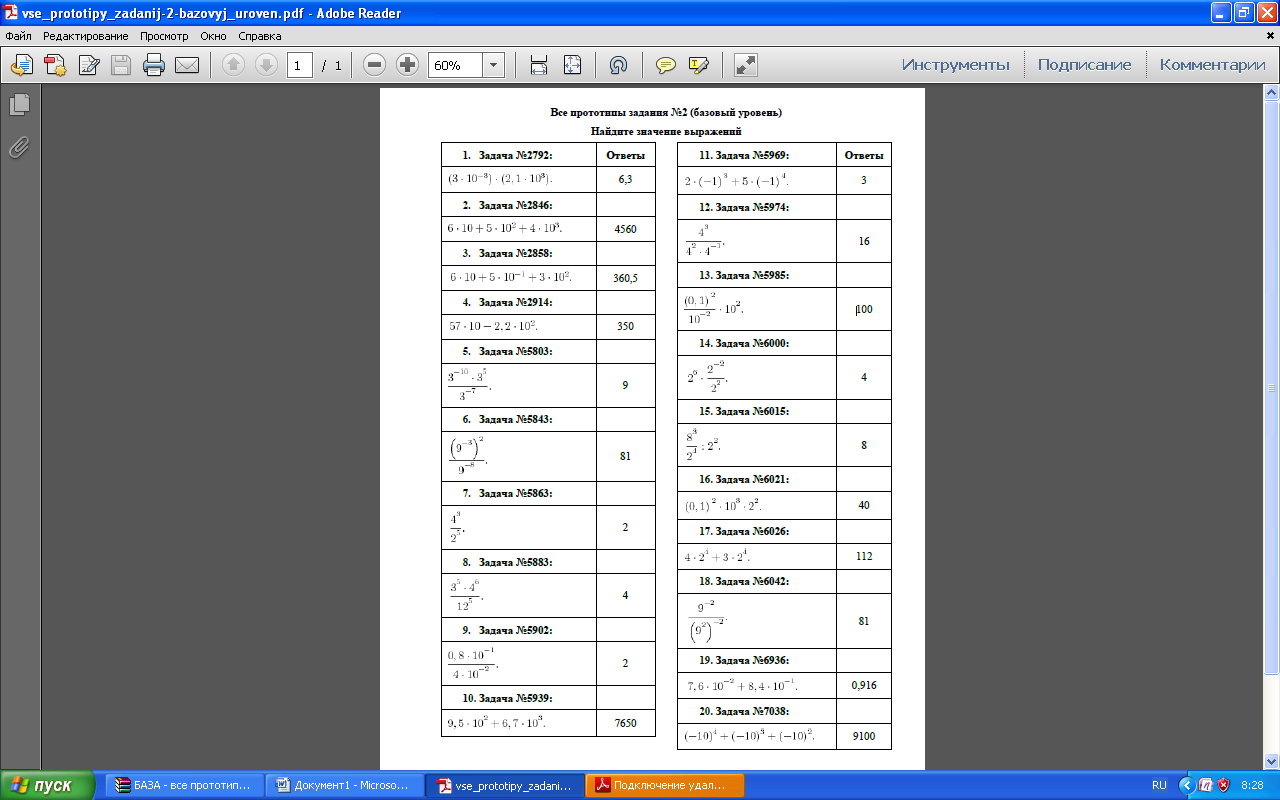 